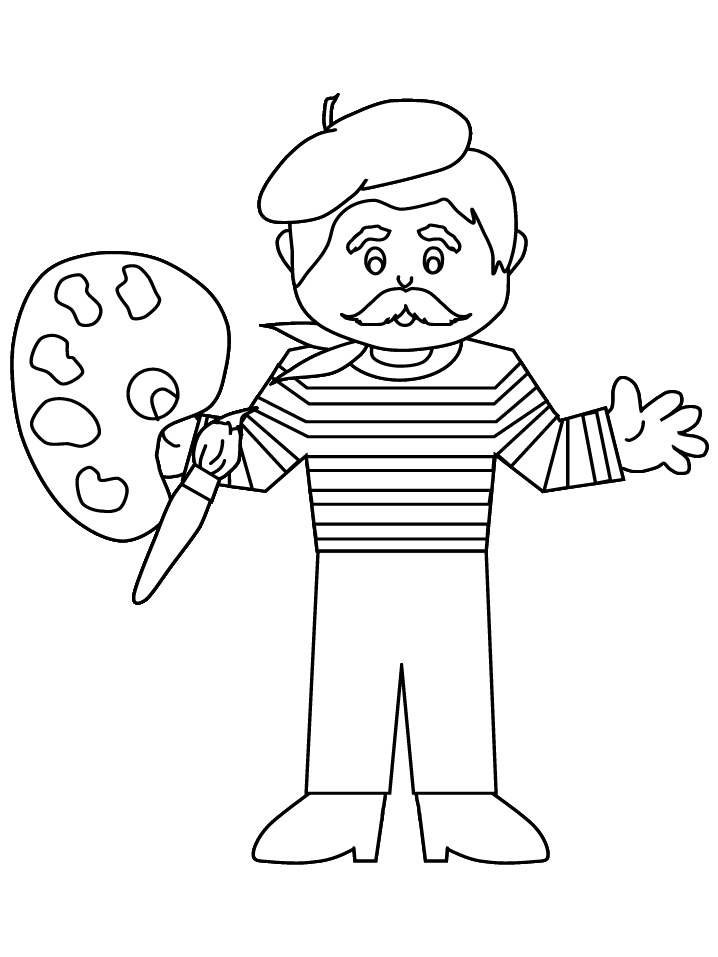 Оцвети фигурите:                                                                                                                                                                       кръгът – в синьо, квадратът – в кафяво, сърцето – в червено, звездата – в жълто,  триъгълникът – в черно и усмивката – в зелено.